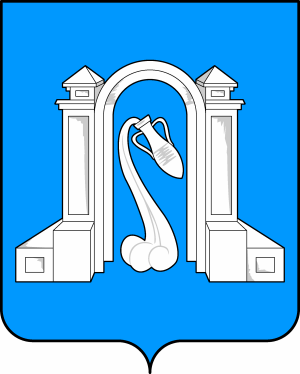      УТВЕРЖДАЮ:	исполняющий обязанности главы муниципального образования город Горячий Ключ _________________ Зарицкий М.В.«_____» _______________ 2021 годаБизнес-планинвестиционного проекта«Строительство и коммерческая эксплуатация оптовой продовольственной базы»Муниципальное образование город Горячий КлючКраснодарский край, г. Горячий Ключ, ул. Ленина, 1912021 годСОДЕРЖАНИЕ1. Резюме инвестиционного проекта …………………………………….……….……….…41.1. Краткое описание инвестиционного проекта……………….………..…..…………….…41.2. Размер капитальных вложений для реализации инвестиционного проекта….…..….….41.3. Площадь необходимого земельного участка……………………………………….....…..41.4. Источники финансирования инвестиционного проекта……………………….…..….….41.5. Срок реализации инвестиционного проекта………………………………….…….….….41.6. Показатели эффективности реализации инвестиционного проекта………….……..…...51.7. Контрольные показатели реализации бизнес-плана…………………………………..….52. Общие сведения об инициаторе (инвесторе) инвестиционного проекта….….…..…..62.1. Полное и сокращенное наименование инициатора (инвестора)……………….…….….62.2. Год и месяц государственной регистрации инициатора (инвестора) в качестве юридического лица……………………………………………………………….………….…..62.3. Дата и номер свидетельства о государственной регистрации инициатора (инвестора), наименование регистрирующего органа………………………………………………….……62.4. Юридический и фактический адреса инициатора (инвестора)……………….………….62.5. Дата и номер государственной регистрации устава инициатора (инвестора) (действующей редакции)……………………………………………………………..…………62.6. ОГРН, ИНН/КПП инициатора (инвестора)………………………………………..………62.7. Контакты: почтовый адрес, номер телефона, адрес электронной почты………….…….62.8. Информация о структуре уставного капитала и составе учредителей…….…………….62.9. Вид (виды) экономической деятельности инициатора (инвестора)…………..…………62.10. Предполагаемые организационно-правовая форма и структура юридического лица, которое будет осуществлять мероприятия по реализации инвестиционного проекта….…..82.11. Фамилия, имя, отчество, номера телефонов руководителей инициатора (инвестора)..82.12. Фамилия, имя, отчество, номера телефона, факса, адрес электронной почты лица, ответственного за подготовку бизнес-плана………………………………………………...…83. Производственный план реализации инвестиционного проекта……………………..93.1. Описание производственно-технологических процессов……………………….......…..93.2. Описание инфраструктуры (внешней и внутренней)…………………………....………153.3. Сведения о производственном, технологическом и ином оборудовании………..…….183.4. Сведения о степени готовности инициатора (инвестора) к началу реализации инвестиционного проекта…………………………………………………………………..….214. Маркетинговый план реализации инвестиционного проекта………………….……244.1. Конкурентные преимущества реализуемого инвестиционного проекта перед российскими и зарубежными аналогами………………………………………………….…..244.2. Стратегия продвижения реализуемого инвестиционного проекта на рынке………….264.3. Политика ценообразования…………………………………………………………….….274.4. Предполагаемые потребители продукции (товаров, работ, услуг) реализуемого инвестиционного проекта……………………………………………………….……………..285. Анализ рынка……………………………………………………………………….………285.1. Состояние российского отраслевого рынка/внешних рынков реализуемого (планируемого к реализации) инвестиционного проекта…………………………..……….285.2. Особенности сегмента рынка, в котором реализуется (планируется к реализации) инвестиционный проект………………………………………………………….……………315.3. Основные потребительские группы и их территориальное расположение……………375.4. Основные участники российского/зарубежного рынка, степень насыщенности рынка, анализ основных конкурентов (цены, методы продвижения)………………………………375.5. Текущее положение инициатора (инвестора) на рынке, оценка доли рынка, основные конкурентные преимущества…………………………………………………………...……..375.6. Планируемая доля рынка после реализации инвестиционного проекта……………376. Организационный план реализации инвестиционного проекта…………………….376.1. Организационный план реализации инвестиционного проекта…………………...…..376.2. Количество и квалификация производственного, инженерно-технического и иного персонала, необходимого для реализации инвестиционного проекта………………..……397. Финансовый план реализации инвестиционного проекта……………………..……..427.1. Финансовый план реализации инвестиционного проекта составляется в виде таблиц (приложения N 1 - 11 к макету бизнес-плана инвестиционного проекта, утвержденному Приказом № 82), подготовленных с помощью табличного редактора Microsoft Excel, с формулами расчетов……………………………………………………………………………428. Анализ инвестиционного проекта…………………………………………………….….518.1. Анализ сильных и слабых сторон инвестиционного проекта, благоприятных возможностей и потенциальных угроз………………………………………………………..518.2. Анализ эффективности реализации инвестиционного проекта в случае изменений основных показателей………………………………………………………………………….528.3. Описание основных видов рисков и способов их минимизации………….……………529. Сопутствующие эффекты при реализации инвестиционного проекта……...……...549.1. Экологическая безопасность инвестиционного проекта, описание возможных выбросов, отходов……………………………………………………………………….…….549.2. Основные социальные эффекты (повышение занятости населения, развитие социальной инфраструктуры)…………………………………………………………………5410. Лицензирование и сертификация……………………………………………………….5510.1. Патентно-правовая охрана производимой продукции и технологий………..………..5510.2. Сертификация продукции………………………………………………………..………5510.3 Лицензирование осуществляемой деятельности…………………………………..……551. Резюме инвестиционного проекта.1.1. Краткое описание инвестиционного проекта.В рамках настоящего проекта предлагается организация строительства оптовой продуктовой базы на земельном участке, расположенном в г. Горячий Ключ, переулок Промышленный 7, с последующей коммерческой эксплуатацией торговых площадей.  Проект предполагает новое строительство объекта со складскими помещениями класса «В». Будет построен склад для хранения продовольственных товаров, с обустроенными торговыми ячейками для арендаторов, со специальным торговым и складским оборудованием, собственными погрузчиками, системой безопасности и развитой логистикой.На оптово продовольственной базе будет реализовываться свежая продукция в большом ассортименте по оптовым ценам (овощи, зелень, орехи, сухофрукты, мясо, рыба, птица, морепродукты, бакалея, пр.). Хранение продукции  будет осуществляться в собственных складах с холодильным оборудованием, с возможностью доставки транспортом собственного автопарка до заказчика. В проект заложено строительство стоянки, как для собственного грузового автопарка, так  и для автомобилей покупателей. 1.2. Размер капитальных вложений для реализации инвестиционного проекта.Для реализации проекта необходимо привлечение 45 432 тыс. руб.1.3. Площадь необходимого земельного участка.Площадь земельного участка: 9 071 кв. м., - необходимо заключение договора аренды с администрацией муниципального образования. 1.4. Источники финансирования инвестиционного проекта.Финансирование проекта планируется осуществлять за счет собственных средств инвестора. 1.5. Срок реализации инвестиционного проекта.Дата начала реализации проекта будет установлена после того, как определится инвестор и внесет сумму необходимых инвестиций. Срок строительства оптовой базы 6 месяцев (на основании коммерческого предложения застройщика – подрядчика).1.6. Показатели эффективности реализации инвестиционного проекта (основные финансовые показатели доходности и окупаемости).При заложенном в расчетах уровне доходов и затрат проект необходимо признать как эффективный. Рассматриваемая инвестиционная идея характеризуется следующими показателями:Таблица 1 – Эффективность реализации проектаРасчетный срок окупаемости проекта: согласно Постановлению Законодательного Собрания Краснодарского края от 20.03.2007 г. № 2993-П «Об утверждении Положения об условиях предоставления отдельных видов государственной поддержки при реализации инвестиционных проектов на территории Краснодарского края» расчетный срок окупаемости составил 5,25 года.Таблица 2 – Бюджетный эффект и сопутствующие эффекты (на конец периода планирования) от реализации проектаРеализация инвестиционного проекта позволит на территории Муниципального образования город Горячий Ключ, а также соседних районов:Сформировать запасы товарной продукции для страхования от изменений спроса;Удовлетворить сформировавшийся спрос; Выполнить функцию сглаживания цен и преобразования производственного ассортимента в торговый ассортимент товаров;Обеспечить поступление налоговых платежей в бюджеты всех уровней.1.7. Контрольные показатели реализации бизнес-плана с указанием количественных характеристик и периода их достижения.- Объем капитальных вложений:  45 432 тыс. руб.;- Общая площадь коммерческих площадей составит: 3 390 кв.м.- Выручка от реализации в месяц при 100% загрузке составит: 2 040 тыс. руб.- Количество создаваемых рабочих мест за расчетный период (7 лет): 24 новых рабочих места.- Средняя заработанная плата составит 24 тыс. руб.2. Общие сведения об инициаторе инвестиционного проекта.2.1. Полное и сокращенное наименование инициатора.Полное наименование заявителя: Администрация муниципального образования город Горячий Ключ.Сокращенное название заявителя: Администрация МО город Горячий Ключ.2.2. Год и месяц государственной регистрации инициатора в качестве юридического лица.Дата присвоения ОГРН – 27.11.2020г. (ранее – 19.09.1996 г.).2.3. Дата и номер свидетельства о государственной регистрации инициатора, наименование регистрирующего органа.Наименование регистрирующего органа – Межрайонная Инспекция Федеральной налоговой службы № 16 по Краснодарскому краю.Серия 23 № 003288477, Инспекция МНС России по г. Горячий Ключ Краснодарского края.2.4. Юридический и фактический адреса инициатора.Юридический адрес: 353290, Краснодарский край, город Горячий ключ, ул. Ленина, 191Фактический адрес: 353290, Краснодарский край, город Горячий ключ, ул. Ленина, 1912.5. Дата и номер государственной регистрации устава инициатора (действующей редакции).Устав принят решением Совета муниципального образования город Горячий Ключ от 17 апреля 2015 года № 395 (в редакции решения Совета муниципального образования город Горячий Ключ от 23 июня 2020 года             № 564). Зарегистрирован в Управлении Министерства юстиции Российской Федерации по Краснодарскому краю 19 мая 2015 года. Государственный регистрационный № Ru233040002015002 (изменения зарегистрированы 2 июля 2020 года № Ru233040002020001).2.6. ОГРН, ИНН/КПП инициатора.ОГРН: 1022301070230ИНН: 2305011360КПП: 2305010012.7. Контакты: почтовый адрес, номер телефона, номер факса, адрес электронной почты (при его наличии), официальный сайт в сети Интернет (при его наличии).Почтовый адрес: 353290, Краснодарский край, город Горячий ключ, ул. Ленина, 191.Телефон/факс: 8(86159) 3-51-52, /+7(86159) 3-86-16;http://www.gorkluch.rue-mail: gor_kluch@mo.krasnodar.ru2.8. Информация о структуре уставного капитала и составе учредителей (акционеров, участников) инициатора, владеющих долей, превышающей 5 процентов в уставном капитале.В рамках проекта заявителем является Администрация муниципального образования город Горячий Ключ.2.9. Вид (виды) экономической деятельности инициатора. ОКВЭД: 69.10 Деятельность в области права.2.10. Предполагаемые организационно-правовая форма и структура юридического лица, которое будет осуществлять мероприятия по реализации инвестиционного проекта в случае, если инициатором проекта является орган местного самоуправления муниципального образования Краснодарского края.Планируемая организационно-правовая форма реализации проекта - общество с ограниченной ответственностью. Структура управления проектом будет разработана с учетом расширения штатной численности в случае успешной реализации инвестиционной фазы.2.11. Фамилия, имя, отчество, номера телефонов руководителей инициатора.Представители Инициатора:2.12. Фамилия, имя, отчество, номера телефона, факса, адрес электронной почты лица, ответственного за подготовку бизнес-плана.Должностное лицо, ответственное за работу с  инвестиционными проектами: Телефон/факс: e-mail: 3. Производственный план реализации инвестиционного проекта.3.1. Описание производственно-технологических процессов. Основные технические параметры и стадии производства.Любой город нуждается в системе обеспечения продуктами питания. Эту почетную задачу выполняют специализированные продовольственные базы, где все бизнес-процессы отлажены и доведены до совершенства. Крупные оптово продовольственные базы способны решить все возникающие вопросы с поставками продуктов питания в магазины и супермаркеты, в отели и рестораны. По своей сути такое предприятие ‒ это склад для хранения товара, но представляющий собой не обычный перевалочный пункт, а грамотно обустроенное помещение со специальным оборудованием, собственными погрузчиками, системой безопасности и (желательно) хорошо развитой логистикой.Настоящим проектом предполагается строительство оптовой продуктовой базы со складскими помещениями класса «В», что предусматривает:- Одноэтажное складское здание, предпочтительно прямоугольной формы вновь построенное; - Пол - асфальт или бетон без покрытия;- Система отопления;- Пожарная сигнализации и система пожаротушения;- Пандус для разгрузки автотранспорта; - Наличие площадок для отстоя и маневрирования большегрузных автомобилей;- Охрана по периметру территории;- Телекоммуникации; - Система охранной сигнализации и система видеонаблюдения;- Наличие вспомогательных помещений при складе;- Система вентиляции;- Офисные помещения при складе;- Автономная электроподстанция и тепловой узел.Таблица 3 – Площадь застройки объекта:Оптовую базу планируется построить каркасным методом, что даст ряд преимуществ:- Быстрый срок застройки;- Прочный стальной каркас;- Не требуется массивного фундамента;- Без внутренних опор;- Монтаж каркаса осуществляется при помощи болтовых соединений. - Элементы конструкции изготавливаются из квадратной трубы сечением: 80x80x3, 40х40х3 ГОСТ 8645-68;- Антикоррозийная защита грунтом глубокого проникновения;- Элементы конструкции изготавливаются из квадратной трубы сечением:100x100x3, ГОСТ 8645-68;- Сборно-разборный каркас на болтовых соединениях, с фурнитурой;- Кровельная ткань ПВХ 730 г/м2 Г1;- Вентиляционные окна в торцах;- Защита от коррозии цинковым покрытием всех элементов металлокаркаса изнутри и снаружи - погружение в горячий расплавленный цинк (ГОСТ);- Ворота секционные 5х5-h с ручным приводом и калиткой - 2шт., двери стальные противопожарные 1,3х2,1 – 2шт.Рисунок 1 – Внешний вид объекта: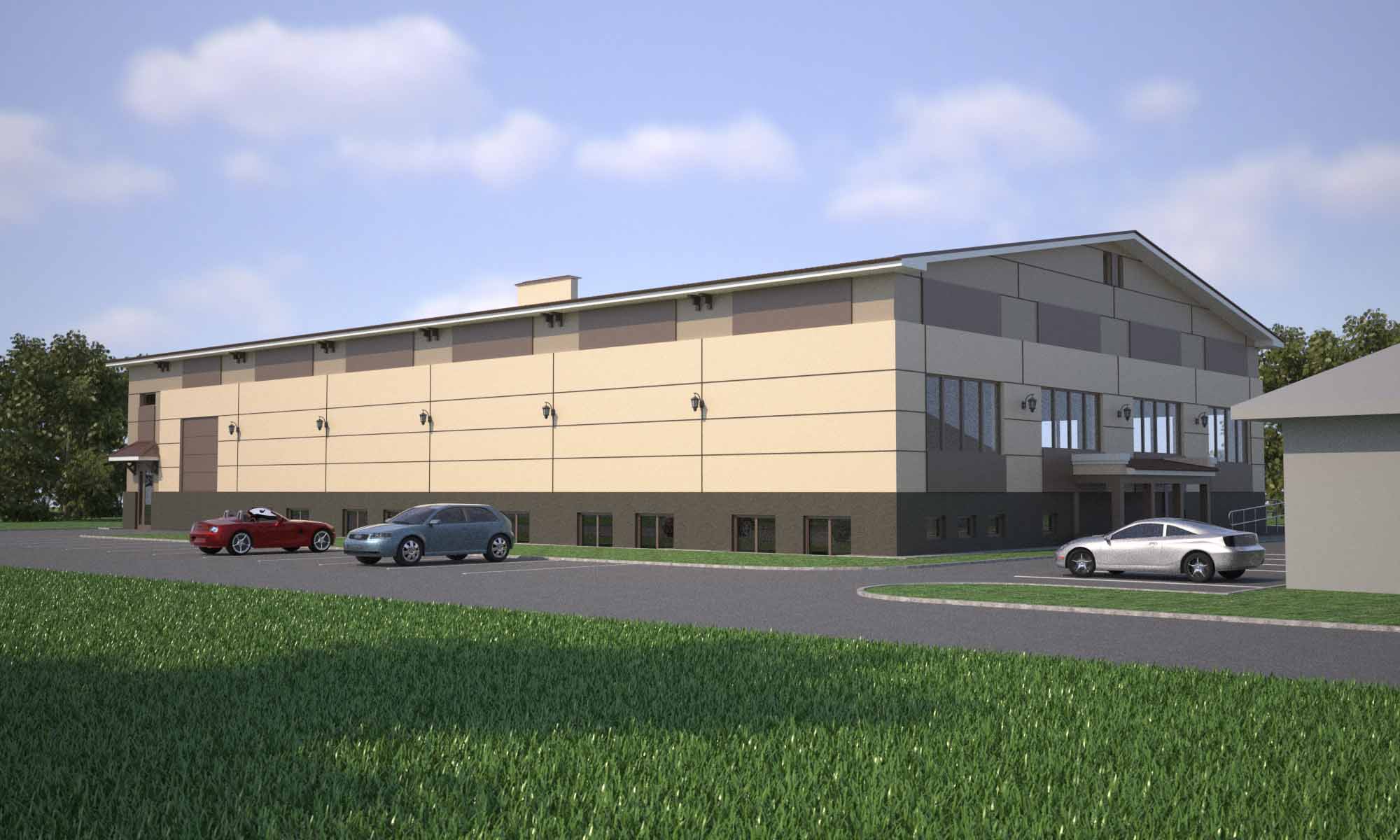 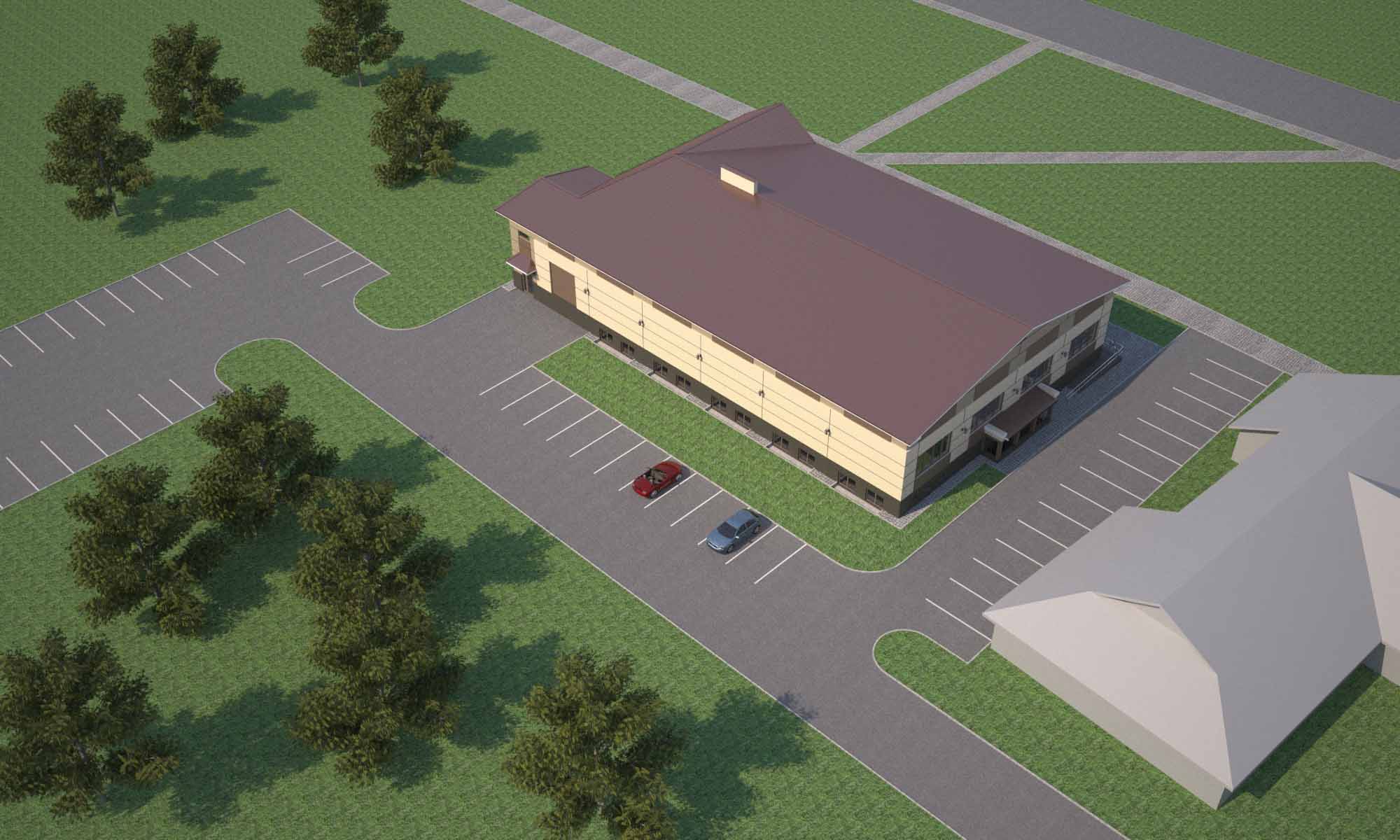 Одним из преимуществ является свободная планировка проектируемого здания и возможность преобразования площадей практически под любое назначение. В проекте заложены санитарные и иные нормативы, подходящие для организации общепита, клиники, офисно - торгового комплекса. Соответственно, перечень возможных арендаторов достаточно широк.Схема 1 – Структура объекта: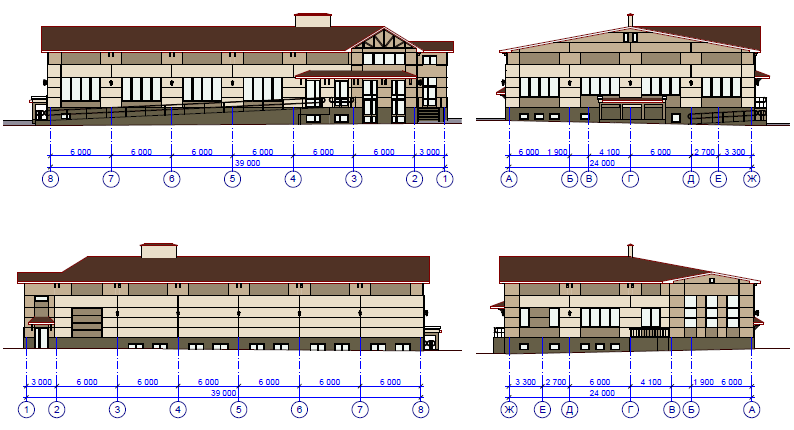 Грамотно оборудованное складское помещение – это одно из основных условий успешного функционирования базы. Такой склад представляет собой сложный комплекс со специальным оборудованием для правильного хранения товара. Внутреннее обустройство помещения базы будет выполнено с учетом следующих рекомендаций:- Все пространство разбивается на зоны, среди которых отдельно выделяют участки:- хранения;- сортировки и комплектации;- приема товара;- реализации.Зона хранения продукции оснащается специальным холодильным оборудованием.В приемочной зоне создаются соответствующие условия для проведения погрузочно-разгрузочных работ.В зонах реализации требуется установка холодильных и морозильных камер, обеспечивающих должное хранение скоропортящихся продуктов.Таблица 4  - Объём инвестиций по проекту, руб.Таким образом, общие инвестиции по проекту составят 45 432 тыс. руб.3.2. Описание инфраструктуры (внешней и внутренней), необходимой для реализации инвестиционного проекта на территории муниципального образования.Рассматриваемый объект будет построен в Краснодарском крае, в г. Горячий Ключ, переулок Промышленный, 7.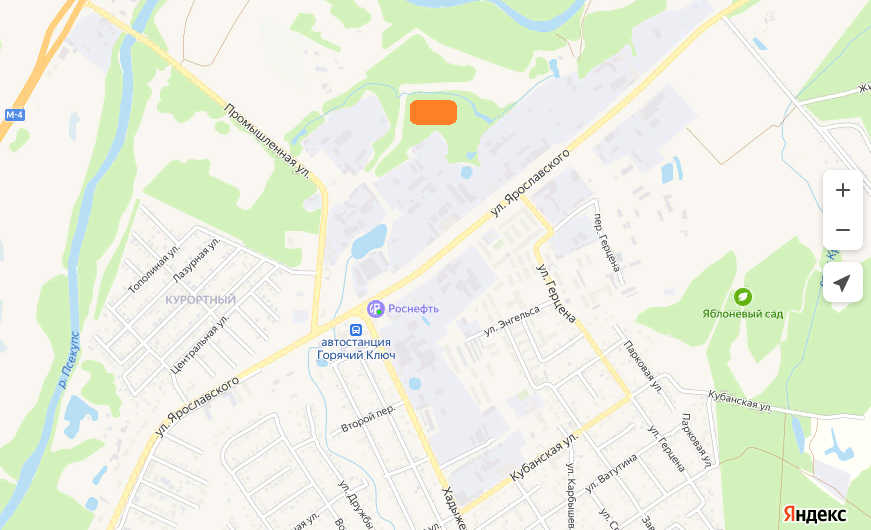 - Объект будет построен на земельном участке с кадастровым номером: 23:41:1016001:1793;- Тип участка: земельный участок; категория земель: Земли населённых пунктов;- Разрешенное использование: для иных видов использования, характерных для населенных пунктов;- Кадастровая стоимость: 7 606 940,6 руб.; - Уточненная площадь: 9 071 кв.м.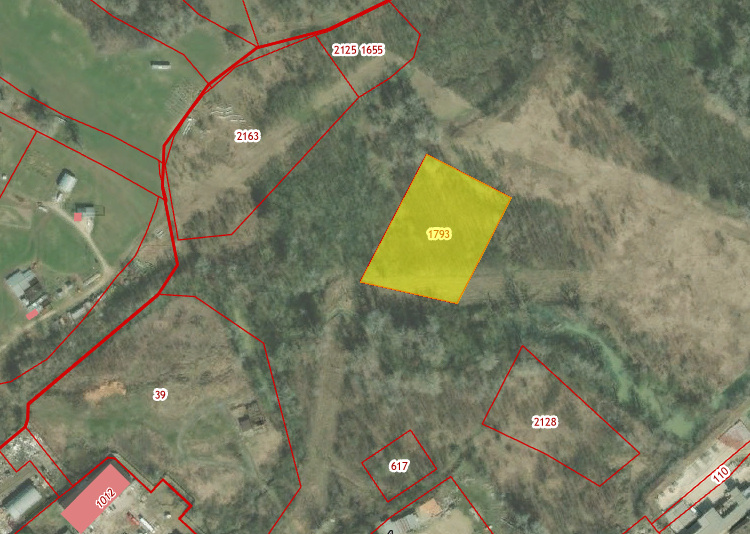 Проектом предусмотрены и обоснованы все необходимые инженерные сети для осуществления реализации услуг:Водопровод - собственная скважина;Канализация - локальные очистные сооружения;Внешние сети электроснабжения;Внешние сети газоснабжения;Работы по строительству дорог.Электроснабжение – централизованное подключение.Газоснабжение - подключение к сетям АО «Газпром газораспределение Краснодар».Стоимость затрат на проведение данных работ включено в общую сметную стоимость строительства.Текущие расходы по коммунальным услугам запланированы исходя из ориентировочных объемов потребления (проектные объемы) и действующих тарифов для юридических лиц. Таблица 5  - Характеристика существующей инженерной инфраструктуры:3.3. Сведения о производственном, технологическом и ином оборудовании с указанием технических характеристик и потребностей в инфраструктуре.Для осуществления торгово – складской деятельности будет закуплено соответствующее оборудование и техника:Таблица 7  - Характеристика существующей инженерной инфраструктуры:Форма амортизации:Применяемый способ начисления амортизации при расчетах – линейный. Сроки полезного использования по укрупненным позициям основных средств присвоены в соответствии с Постановлением Правительства РФ от 1 января 2002 г. №1 «О Классификации основных средств, включаемых в амортизационные группы». Линейный способ начисления амортизации предполагает равномерное начисление амортизации в течение срока полезного использования объекта основных средств. В таблице приведен расчет остаточной стоимости основных средств предприятия по периодам реализации проекта.Таблица 8 - Амортизационные отчисления по проекту, тыс.руб.Продолжение таблицы 63.4. Сведения о степени готовности инициатора (инвестора) к началу реализации инвестиционного проекта.Инвестиции, закладываемые в реализацию проекта, распределяются согласно представленному ниже перечню. Стоимость строительно-монтажных работ составит 34 725 тыс. руб., включая стоимость прединвестиционного исследования, составления проектно-сметной документации и подвод и подключение коммуникаций. Затраты на приобретение оборудования составят 4 350 тыс. руб., покупку техники: 6 300 тыс.руб.Мероприятия на обеспечение экологической и технической безопасности:Согласно Федеральному закону от 10 января 2002 г. N 7-ФЗ «Об охране окружающей среды»	будущее предприятие обеспечит рациональное использование и воспроизводство природных ресурсов, предотвращение негативного воздействия хозяйственной и иной деятельности на окружающую среду и ликвидацию ее последствий.Технологии, которые предлагается использовать, определяют возможность в проекте выпускать экологически чистый продукт. Техническая безопасность обеспечивается соблюдением технологического процесса. На стадии проектирования и строительства необходимо предусмотреть следующие противопожарные мероприятия и рекомендации:противопожарные разрывы до соседних объектов, огнестойкость строительных конструкций, этажность, молниезащиту и другие противопожарные мероприятия выполнить в соответствии с действующими нормами и правилами;обеспечить возможность проезда пожарных машин к зданию и доступ пожарных с автолестниц или автоподъемников в любое помещение здания. Проезды для пожарной техники предусмотреть на расстоянии 8-10 метров от стен здания и шириной 6 метров;предусмотреть водоснабжение для целей наружного и внутреннего пожаротушения. У мест расположения водоисточников установить соответствующие указатели, освещенные светильниками;оборудовать помещение системами автоматического тушения, извещения и оповещения людей о пожаре, противодымной защитой. Приемную станцию пожарной автоматики установить в помещении с круглосуточным дежурством обслуживающего персонала и телефоном;электроснабжение противопожарных систем и устройств выполнить по первой категории надежности согласно ПУЭ;предусмотреть установку только сертифицированного противопожарного оборудования и т.д. Также необходимо проведение мероприятий, направленных на обеспечение готовности объекта к действиям по предупреждению, локализации и ликвидации последствии аварий или чрезвычайных ситуаций. Назначение объекта соответствует установленному для данной территории с экологической точки зрения режиму хозяйственной деятельности и целям. Намечаемая деятельность не связана с обращением с опасными веществами и отходами. Размещение объекта не требует перевода отводимых под строительство земель из одной категории в другую и выполнения мероприятий по восстановлению природных ресурсов.В период проведения строительных работ негативное воздействие будет оказываться на земельные ресурсы, попадающие в зону строительства объекта. С целью уменьшения отрицательного воздействия на почвы - предпроектными решениями предусматриваются мероприятия по рекультивации нарушенных земель. Согласно указанному закону к методам экономического регулирования в области охраны окружающей среды относятся:установление лимитов на выбросы и сбросы загрязняющих веществ и микроорганизмов, лимитов на размещение отходов производства и потребления и другие виды негативного воздействия на окружающую среду;проведение экономической оценки природных объектов и природно-антропогенных объектов;проведение экономической оценки воздействия хозяйственной и иной деятельности на окружающую среду.4. Маркетинговый план реализации инвестиционного проекта.4.1. Конкурентные преимущества реализуемого инвестиционного. В предлагаемом проекте рассматривается строительство оптовой торговой базы. Данный сегмент является актуальным и перспективным с точки зрения построения бизнеса. Наша главная маркетинговая цель – установить стабильный спрос на предлагаемую продукцию. Направленная на это маркетинговая деятельность будет построена таким образом, чтобы повысить осведомленность о широком диапазоне товаров и  предоставить точную информацию, которая поможет потенциальным клиентам принять решение о посещении нашей базы. Информацию о новой базе необходимо начать размещать уже в процессе организации бизнеса. Использовать для этого можно любые рекламно-маркетинговые приемы, направленные не только на владельцев розничных магазинов, но и мелкооптовых покупателей, которые предпочитают делать крупные закупки для личных целей. Основными вариантами рекламы должны стать такие методы:- размещение данных в местных СМИ, специализированных печатных справочниках;- раздача флаеров, листовок, визиток особенно в местах пребывания потенциальных покупателей – на ярмарках, выставках, в гипермаркетах;- использование всех возможностей Интернета – посты на городских форумах и бизнес-порталах, создание страничек в соцсетях, контекстная, баннерная и триггерная реклама.Но главное в рекламе – это создание собственного сайта. Большинство мелкооптовых закупщиков ищут варианты для приобретения товара на различных web-ресурсах. Это объясняется удобством поиска и возможностью сравнения цен у разных оптовиков. Поэтому на начальном этапе следует устанавливать невысокие наценки, чтобы привлечь внимание потенциальных клиентов. Создать можно не только информационный сайт, но и полноценный интернет‒магазин со всей информацией о деятельности базы, ценах, условиях доставки, проводимых скидках и акциях.Наряду с этим будет вестись планомерная и продуманная работа для достижения следующих результатов:- Расширение бизнеса;- Получение большей прибыли;- Совершенствование и модернизация деятельности;- Ориентация на более широкий круг целевой аудитории;- Получение  известности среди целевой аудитории;- Соответствие требованиям аудитории;- Выстраивание отношения с уже существующими клиентами.Инициатива будет осуществляться на постоянной основе. Однако в данном маркетинговом плане намечается деятельность, которая должна быть осуществлена в течение от полугода до года. Предполагается, что положительные результаты начнут проявляться примерно через шесть месяцев. Цель маркетинга - проведение товара на рынок и получение прибыли от его реализации.Принцип «Понимания Потребителя», основанный на учете потребностей и динамики рыночной конъюнктуры. Бизнес невозможен, если фирма ориентирована только на прибыль, а не на понимание потребителя и его потребностей. - Принцип «борьбы за потребителя (клиента)». Этот принцип реализуется воздействием на рынок и потребителя с помощью всех доступных средств (качество товара, реклама, сервис, цена и т.д.). Суть этого принципа - борьба за потребителя, а не сбыт товаров. Товары и услуги в данном случае - это лишь средство для достижения цели, а не сама цель. - Принцип «Максимального приспособления» к требованиям рынка. Данный принцип состоит в том, что вся деятельность компании основывается на знании потребительского спроса и его изменений в перспективе. Он ставит товары и оказание услуг в функциональную зависимость от запросов рынка и требует производить товары в ассортименте и объеме, нужных потребителю. В комплекс мероприятий по маркетингу входят: • Изучение потребителей товаров (услуг) фирмы и их поведения на рынке; • Оценка предлагаемых товаров, перспектив их развития; • Анализ используемых форм и каналов сбыта; • Оценка используемых фирмой методов ценообразования; • Исследование мероприятий по продвижению товаров на рынок; • Изучение конкурентов; • Выбор «ниши» (наиболее благоприятного сегмента) рынка. 4.2. Стратегия продвижения реализуемого инвестиционного проекта на рынке.Мы будем использовать следующие инструментов маркетинга:Реклама. Реклама должна сообщать нужную информацию, способствовать сбыту товаров, приносить доход, покрывающий затраты на ее использование. Прямая почтовая рассылка. Будут разосланы персонализированные письма о фирме «ключевым лицам», чтобы обеспечить их необходимой и точной информацией. Материал будет адаптирован с учетом особенностей получателя.Интернет. Наряду с созданием нового сайта планируется связаться с разработчиками имеющихся сайтов, чтобы обеспечить наличие на их ресурсе конкретной и точной информации.Совместные мероприятия, промоушн. По мере развития маркетинговых инициатив будут изучаться идеи по проведению совместных мероприятий. Например, возможна работа вместе с другими алогичными фирмами, с целью повысить осведомленность. Такого рода промоушн будет оказывать более сильное воздействие, будет экономически более эффективным, чем мероприятия, проводимые одной организацией.Общественные связи.Общественные связи способствуют успеху большинства предпринимателей. Необходимо поддерживать благоприятные отношения с общественностью.Стимулирование сбыта.Стимулирование сбыта повышает эффективность рекламной компании и персональной продажи. Оно включает в себя следующие виды деятельности: применение специальных скидок, проведение временных акций, использование системы накопительных бонусов.Сервис.Удовлетворение запросов клиентов, качественное обслуживание может гарантировать новые покупки  в будущем. Сервис создает доверие и положительное общественное мнение.Личная(персональная продажа).Личная(персональная) продажа, позволит наладить непосредственный контакт с клиентом. При обслуживании клиентов, мы будем максимально сообщать ему всю необходимую информацию, тем самым давая ему бесплатную консультацию.Мониторинг.Должна быть разработана программа исследования рынка, предусматривающая использование полевых исследований. Эти исследования должны проводиться с периодичностью раз в три месяца для оценки эффекта деятельности. Будет собираться дополнительная информация с использованием наблюдений и сведений. К концу первого года деятельности материал этого исследования должен быть проанализирован с целью пересмотра маркетинговой деятельности и составления плана на следующий год. 4.3. Политика ценообразования.Рыночная цена устанавливается исходя из существующих сегодня цен на производство продукции аналогичного характера. Процесс ценообразования будет осуществляться на основе затрат, а также ценового мониторинга конкурентной среды.В дальнейшем предполагается проведение политики средневзвешенного ценообразования на уровне ниже среднерыночных цен и возможное повышение их на основе определения эластичности сезонного спроса на данный вид продукции, в том числе в зависимости от:присутствия на рынке аналогичных  конкурентов;возможной реакции потребителей на изменение цен, связанное с изменением качества.Базой для расчета стоимости  принимается средний ценовой уровень конкурентной среды по видам продукции, нормированный на примененные интервалы рассмотрения плана сбыта и производственные мощности предприятия.Планируется проводить гибкую ценовую политику с предоставлением скидок в определенные периоды.Ценовая политика предприятия при указанной загрузке производственных фондов в данной конкурентной среде позволяет поддерживать сбалансированную норму прибавочной стоимости, определяющей доходы на реализуемую продукцию.В дальнейшем на основании маркетинговых исследований предполагается проведение политики средневзвешенного ценообразования на уровне ниже среднерыночных цен и возможное повышение их на основе определения эластичности сезонного спроса на данный вид , в том числе в зависимости от:присутствия и активности на рынке конкурентов;возможной реакции потребителей на изменение цен, связанное с изменением качества  и располагаемым доходом населения.4.4. Предполагаемые потребители продукции (товаров, работ, услуг) реализуемого инвестиционного проекта.Потенциальными потребителями (покупателями) продукции станет все активное население г Горячий Ключ.5. Анализ рынка.5.1. Состояние российского отраслевого рынка/внешних рынков реализуемого (планируемого к реализации) инвестиционного проекта.Сектор торговли продуктами питания остается одним из наиболее быстроразвивающихся и успешных ниш для ведения бизнеса. Динамичный по умолчанию спрос формирует внушительную емкость отрасли для участников всех уровней. Анализ рынка продуктов питания за последние годы показывает системные процессы пертурбации. Изменения происходят в смене права собственности, формате продаж (уход в формат стрит-ритейл), самом ассортименте.Оптовой торговле принадлежит важная роль в системе экономических связей между регионами страны, отраслями экономики, производителями товаров и розничной торговлей. От эффективной деятельности оптовой торговли во многом зависит развитие товарного рынка и удовлетворение спроса населения и крупных покупателей. Для анализа экономической ситуации в оптовой торговле ежеквартально проводится выборочное статистическое наблюдение конъюнктуры и деловой активности организаций. С помощью качественных и количественных характеристик руководители определяют текущее положение своих организаций и тенденции развития. Результаты наблюдения показали, что оптовая торговля вошла в число отраслей, наименее пострадавших от ограничительных мер, обусловленных предотвращением распространения COVID-19, ухудшение ситуации во II квартале не было таким катастрофическим, как в общественном питании, розничной торговле непродовольственными товарами и ряде услуг населению. Если в I квартале оборот оптовой торговли увеличился на 4,3% в сопоставимых ценах по сравнению с аналогичным кварталом прошлого года, то во II квартале - снизился на 2,8%. Индикатор делового климата в сфере оптовой торговли - индекс предпринимательской уверенности*), во II квартале 2020 года переместился в отрицательную зону (-3,5%) и был на 8,1 процентного пункта ниже предыдущего квартала, при этом снижение обусловлено неблагоприятной ситуацией на малых предприятиях. Во II квартале по сравнению с предыдущим более трети руководителей (35%) отметили "ухудшение" общего экономического положения своих организаций: среди малых предприятий - 44%, среди крупных и средних - 13%. Почти две трети участников опроса (63%) зафиксировали уменьшение прибыли. По оценке предпринимателей (75%), среди факторов, негативно воздействующих на бизнес, лидирует "неплатежеспособность покупателей". Второе место поделили два фактора "высокий уровень налогов" и "высокие транспортные расходы", которые констатировали 54% организаций. На недостаток финансовых средств указали 33% руководителей, высокий процент коммерческого кредита - 30%, недобросовестную конкуренцию - 25%. Менее значимыми осложнениями развития бизнеса респонденты посчитали недостаток квалифицированных специалистов (14%), несовершенство нормативно-правовой базы (12%) и высокую арендную плату (11%). Вместе с тем, даже в такое неблагоприятное для бизнеса время, 7% руководителей отметили, что ограничений для развития деятельности их организаций нет. Прогнозы руководителей на 2021 г. позволяют надеяться на улучшение экономической ситуации. В экономических настроениях предпринимателей преобладают положительные оценки: улучшение экономического положения своих организаций ожидают 26% респондентов, в то время как ухудшение - 18%.Согласно сводным данным, доля продуктового ритейла занимает 40 процентов всего торгового оборота. При этом в исследованиях рынка продуктов питания выделяются сегменты реализации. Так, на долю алкоголя и табачных изделий приходится не менее 9-10 процентов объемов продаж. В структуре оборота пищевые продукты сохраняют вышеуказанные 40%. Остальные 51% остается за непищевой продукцией.Исследование рынка продуктов показывает стабильное наращивание потребления на душу населения. Если в 2015 году россияне тратили на питание 45 тысяч рублей, то к 2019 году эта цифра увеличилась до 74 тысяч рублей. При этом затраты на пополнение запаса продуктов растут вне зависимости от динамики заработных плат. Эти цифры подтверждают тот факт, что спрос на еду и напитки остается на пике человеческих потребностей. Расхождение уровня потребления с индексацией доходов указывает и на то, что часть продуктов приобретаются на кредитные средства.Ведущее место в структуре продуктового ритейла остается за гипермаркетами, при этом с 2017 года доля этого типа магазинов на рынке упорно снижается. На 2019 год они составляют не более 25%. Второе место за супермаркетами, удобно располагающимися в городской черте. На 2019 год их доля остановилась на уровне 21%. Дискаунтеры и магазины у дома, особенно в сетевом формате уверенно набирают обороты торговли, занимая соответственно 19%. Остальная часть рынка остается за рынками и продуктовыми базами.5.2. Особенности сегмента рынка, в котором реализуется (планируется к реализации) инвестиционный проект: объем, динамика и тенденции развития.Основу организации оптовой базы составляют непосредственные производители продукции. Оптимальный вариант, если такие компании работают в непосредственной близости, но сами не занимаются реализацией, поэтому заинтересованы в крупно-оптовых закупщиках. В таких случаях расходы на доставку будут минимальными, что положительно скажется на прибыльности бизнеса. При выборе производителей федерального масштаба следует учитывать, что у них уже есть достаточное количество дилеров и распространителей, из которых формируется длинная цепочка, ведущая к непосредственному потребителю. И каждое «звено» этой цепочки добавляет к изначальной стоимости товара свою наценку. Поэтому если взять на себя все функции этих промежуточных звеньев, то можно предложить розничным точкам более дешевый продукт. Но при этом необходимо исходить из наличия конкурентов, спроса на данный товар и объемов имеющихся на рынке предложений. Сущность оптовой торговли.Оптовая торговля оказывает услуги производителям товаров и розничной торговле. В результате её деятельности товар приближается к потребителю, но ещё не попадает в сферу личного потребления.Важнейшая задача оптовой торговли – планомерно регулировать товарное предложение в соответствии со спросом. Объективная возможность успешно решить эту задачу обусловлена промежуточным положением оптовой торговли: в ней концентрируется значительная часть товарных ресурсов, что позволяет не ограничиваться операциями пассивного характера, а активно влиять на сферу производства, розничную торговлю и через неё – на сферу потребления.Оптовая торговля как никакое другое звено, связанное с реализацией товаров, способна активно регулировать региональные и отраслевые рынки за счёт накопления и перемещения товаров. Это направление работы и должно занять определяющее место во всей её деятельности. Оптовые предприятия призваны совершенствовать звенность товародвижения, развивать централизованную поставку и кольцевой завоз товаров. В настоящее время наряду с положительным в деятельности оптовых предприятий имеются существенные недостатки. Нередко не соблюдаются сроки поставки товаров, нарушаются договорные обязательства по объёму, ассортименту и качеству поставляемых товаров.От работы оптовой торговли во многом зависит эффективность функционирования всего народнохозяйственного комплекса, сбалансированность внутреннего рынка, удовлетворение растущих потребностей людей. В новых условиях хозяйствования сфера оптовой торговли будет значительно расширена. Усиление роли товарно-денежных отношений связано не только с развитием оптовой торговли предметами потребления, но и с переходом к оптовой торговле средствами производства. Эти две формы становятся важнейшими каналами планомерного движения материально-технических и товарных ресурсов.Основной показатель хозяйственной деятельности предприятий и организаций оптовой торговли – оптовый товарооборот. Он представляет собой продажу товаров народного потребления и производственного назначения для последующей реализации населению, а также поставку для внерыночных потребителей и экспорта. Оптовый товарооборот отражает переход товаров из сферы производства в сферу обращения и их движение внутри сферы обращения. Его объём, структура, виды и формы товародвижения предопределяют другие важнейшие показатели хозяйственной деятельности.Основная цель анализа торговой деятельности оптовых предприятий – выявление, изучение и мобилизация резервов развития товарооборота, улучшения обслуживания покупателей, совершенствования товародвижения. В процессе анализа необходимо дать оценку выполнения планов оптового товарооборота и поставки товаров покупателям; изучить их в динамике; выявить и измерить влияние факторов на развитие оптового товарооборота; изучить причины недостатков в торгово-коммерческой деятельности, если они имеются, и разработать меры по их устранению и предупреждению; определить стратегию и тактику маркетинговой деятельности оптового предприятия. Анализ должен показать, как оптовое предприятие в своей хозяйственной деятельности учитывает социально-экономическое развитие обслуживаемого региона, производственные возможности промышленных предприятий и других поставщиков, наличие у них товарных ресурсов, объём и структуру предполагаемого поступления товаров из других регионов края, ближнего и дальнего зарубежья.Роль и функции оптовой торговли.Оптовая торговля играет существенную роль в системе экономических связей между районами страны, отраслями производства, изготовителями товаров и розничной торговлей. Осуществляя хозяйственные связи с промышленностью и сельским хозяйством, оптовая торговля выступает в качестве заказчика товаров народного потребления, в её функции входят закупка и завоз товаров от предприятий-изготовителей. Следует отметить, что она призвана активно вовлекать в товарооборот местные товарные ресурсы и проводить децентрализованные закупки товаров из различных источников. Организуя завоз товаров, торговля контролирует, соблюдает ли промышленность договорные обязательства по поставкам товаров соответствующего ассортимента и качества, строго в обусловленные сроки. На складах оптовых предприятий закупленные товары разбраковываются, уцениваются в случае их несоответствия запросам покупателей, снижения потребительских качеств.Оптовая торговля может и должна активно влиять на объём и ассортимент производимой продукции, требовать замены выпуска товаров, не пользующихся спросом, на товары, потребности в которых удовлетворяются не полностью, добиваться улучшения качества и расширения ассортимента изделий. Оптовая торговля имеет право прекращать приёмку и возвращать промышленности товары низкого качества, что заставляет промышленные предприятия улучшать их потребительские свойства.Чтобы целенаправленно воздействовать на изменение торговой конъюнктуры, оптовая торговля должна обладать данными о состоянии и перспективных изменениях ситуаций на отраслевых и региональных рынках, исследовать и прогнозировать спрос населения, иметь представление о возможностях поставщиков.Роль оптовой торговли предусматривает её активное участие в обеспечении устойчивой реализации товаров потребителям. Предприятия оптовой торговли контролируют полноту ассортимента в магазинах обслуживаемой зоны, добиваясь постоянного наличия в продаже товаров, имеющихся на складах, участвуют совместно с промышленностью в рекламных мероприятиях, организуют перепродажу излишне закупленных магазинами товаров в другие районы, где на них имеется спрос.На макроуровне оптовая торговля выполняет различные рыночные функции:- интегрирующую – по обеспечению взаимосвязи между партнёрами-производителями, продавцами и покупателями – по нахождению оптимальных каналов сбыта продукции;- оценочную – по определению уровня общественно необходимых затрат труда через ценообразование;- организующую и регулирующую – по обеспечению рационального построения и гармоничного функционирования экономической системы с помощью импульсов, стимулирующих структурные изменения.Макроэкономические функции оптовой торговли трансформируются на микроуровне в разнообразные подфункции или функции оптовых торговых предприятий, среди них можно назвать следующие:~ функция экономической интеграции территорий и преодоление пространственного разрыва;~ функция преобразования производственного ассортимента в торговый ассортимент товаров;~ функция формирования запасов для страхования от изменений спроса на товары;~ функция сглаживания цен;~ функция хранения;~ функция доработки, доведения товаров до требуемого качества, фасовки и упаковки;~ функция кредитования своих клиентов, особенно мелких розничных предприятий;~ функция маркетинговых исследований рынка и рекламы.Развитие рыночных отношений способствует возникновению новых элементов в деятельности оптовых предприятий, например, предоставление разнообразных услуг по управлению и консалтингу своим клиентам.Функции оптовой торговли можно подразделить также на два вида:- традиционные – главным образом организационно-технические (организация оптовой купли-продажи, складирование и хранение запасов, преобразование ассортимента товаров, их транспортировка);- новые, возникающие под влиянием развития рынка.Организация оптовой купли-продажи является одной из важнейших функций оптовой торговли с тех пор, как в процессе общественного разделения труда она обособилась в самостоятельную подотрасль торговли. При контакте с производителями продукции оптовые посредники выступают в роли представителей спроса, а предлагая товар покупателям, они действуют от лица производителей.Оптовые предприятия организуют завоз товаров в различные районы страны, благодаря чему совершенствуется территориальное разделение труда. Осуществление транспортной функции проявляется при доставке товаров со складов предприятия в розничную сеть или внерыночным потребителям своего региона.5.3. Основные потребительские группы и их территориальное расположение.На региональным и локальном рынках местные товаропроизводители в среднем ценовом сегменте преимущественно конкурируют друг с другом. Это ставит вопрос о выделении целевых групп потребителей, что может способствовать формулированию ключевых факторов успеха для фирмы – производителя и  выбора соответствующих ситуации коммуникационных каналов. В Краснодарском крае ощутима конкурентная борьба на внутреннем рынке, в частности,  в сегменте продуктовых товаров. На основании мнений экспертов, работающих в отрасли, следует выделить на 3 ценовые  группы в данном продуктовом сегменте: низкая, средняя и группа «премиум».
Подавляющее число покупок совершают женщины.
Наиболее представительная группа покупателей  – женщины 35 – 55 лет со средним и ниже среднего достатком. Они наиболее восприимчивы на различные побудительные стимулы рекламных акций. Обычно женщины этой группы легко соглашаются попробовать новые продукты, реагируют на снижение цен без потери качества и всегда желают сэкономить. В основном - это категория работающих женщин. В процентном соотношении  эта группа составляет порядка 50 %. Вторая клиентская группа - это женщины  25-35 лет (от общего числа покупателей масла составляет примерно 25%) По психологическому типу они более  консервативны в вопросах выбора продуктов питания. Для них цена продукта является выразителем его качества. Эти клиенты восприимчивы к словосочетаниям «живая еда», «натуральные продукты». Согласно оценкам экспертов и личным наблюдениям авторов можно отметить, что такой консерватизм характерен при приобретении масла в магазинах и больших супермаркетах. Женщины этой же возрастной группы, осуществляющие покупки на рынках (15%), зачастую положительно реагируют на промоакции. Третья группа покупательниц – это женщины в возрасте  старше 55 лет. По численности составляет 15% от общего количества. Покупают  в основном на продовольственных рынках, из-за ценового уровня, а ценовой фактор для них наиболее значим. Остальные 10% покупателей это мужчины и дети, делающие покупки, которые им поручили приобрести. Получается, что основными потребителями, являются женщины 35-65 лет.
6. Организационный план реализации инвестиционного проекта.6.1. Организационный план реализации инвестиционного проекта (перечень этапов с указанием длительности (дней), стоимости со сроком оплаты, ответственного исполнителя).График реализации проекта включает в себя ряд этапов:1. Подготовка инфраструктуры предприятия, что предполагает подготовку площадей в соответствии с предъявляемыми к ним требованиями; при этом необходимо осуществить следующие работы:строительство  базы;строительство  коммуникаций.2. Получение пакета документов, необходимых для реализации продукции; реализация мероприятий данного этапа будет проходить параллельно с монтажом оборудования, эти мероприятия будут осуществляться сотрудниками предприятия с привлечением сторонних организаций. Строительно-монтажные работы осуществляются в 1-2 кварталах реализации проекта в 100% объеме.Таблица 9  - Объём инвестиций по проекту, руб.6.2. Количество и квалификация производственного, инженерно-технического и иного персонала, необходимого для реализации инвестиционного проекта, при осуществлении инвестиционной деятельности по инвестиционному проекту силами инициатора (инвестора).Загруженность персонала для реализации инвестиционного проекта прогнозируется с начала производственного периода. Для реализации проекта инициатором будут привлечены до 24 человека - рабочие, служащие и административно-управленческий персонал. Квалификационные требования, предъявляемые к сотрудникам, будут соответствовать согласованному штатному расписанию и действующим должностным инструкциям.Таблица 10 - Численность работающих, расходы на оплату трудаИтак, фонд оплаты труда к 7 году составит не менее 41,7 млн. руб., в том отчисления на социальные нужды составят не менее 12,6 млн. руб., средняя  заработная плата по проекту составляет 24 166 руб.Организационная структура является линейно-функциональной. В соответствии с ней линейные руководители являются единоначальниками, им оказывают помощь функциональные подразделения. Линейные руководители низших ступеней подчинены функциональным руководителям высших ступеней управления. Все сотрудники будут периодически проходить аттестацию на соответствие занимаемой должности. В целях повышения квалификации и профессионализма персонала сотрудники будут периодически проходить обучение на профильных курсах.Все эти мероприятия, безусловно, требуют дополнительного привлечения финансовых и трудовых ресурсов, однако это позволит поддерживать правильное соотношение «цена / качество» и привлекать наибольшее количество туристов и, как следствие, повышать доходность Проекта. Таким образом, основными мероприятиями, обеспечивающими необходимый уровень качества услуг, являются:- Разработка, внедрение и совершенствование внутренних стандартов качества, соответствие государственным и мировым стандартам; - Обучение, повышение квалификации и регулярная аттестация персонала; - Участие в добровольной сертификации качества; - Мониторинг общественного мнения, регулярные маркетинговые исследования; - Широкое использование современных возможностей интернет - технологий, развитие обратной связи. 7. Финансовый план реализации инвестиционного проекта.Финансовый план реализации инвестиционного проекта составлен в виде таблиц (приложения N 1 - 11 к настоящему бизнес-плану инвестиционного проекта, утвержденному Приказом № 82).7.1. Оценка финансового состояния претендентаДля реализации инвестиционного проекта по строительству оптовой производственной базы будет создано новое юридическое лицо.7.2. Источники финансирования проектаИсточником финансирования проекта являются собственные средства инвестора.Таблица 11 - Источники финансирования проекта, тыс. руб.7.3. Расчёт сумм налогов и сборовНалоговое окружение проекта принимается в соответствии с законами, действующими в РФ. Таблица 12 - Расчёт налогов и сборов по проекту, тыс. руб.Продолжение таблицы 12Таким образом, к 7 году сумма налогов и сборов составит не менее 4,4 млн.руб.7.4. План доходов и расходов проектаФинансовые результаты реализации проекта представлены в таблице.Таблица 13 - План доходов и расходов, тыс. руб.Продолжение таблицы 13Итак, к 7 году чистая прибыль превысит 9,3 млн. руб.7.5. План денежных поступлений и выплатПриведенный в таблице план денежных поступлений и выплат отражает экономическую эффективность реализации проекта. Формирование потока по операционной деятельности проводилось на основе входных данных по производственной программе. Денежные поступления от операционной деятельности представлены в расчетном периоде с начала поступления выручки от деятельности оптовой продуктовой базы.Таблица 14 - План денежных поступлений и выплат, тыс. руб.Продолжение таблицы 147.6. Оценка экономической эффективности проектаРассчитываемая ставка дисконтирования учитывает темп инфляции, ставку рефинансирования РФ и поправки, учитывающие степень отраслевого и специфичного риска данного проекта.Таблица 15 - Условия и допущения, принятые для расчетаСтавка дисконтирования определяется в долях единицы как отношение суммы ставки рефинансирования, установленной ЦБ РФ, и проектных рисков, к объявленной Правительством РФ на текущий год темпа инфляции (согласно социально-экономическому прогнозу МЭРТ):1 + d  = (1 + r/100) / (1 + i/100).Поправка на риск определена исходя из типовых и специфических рисков проекта и принята в размере 11%.Таблица 16Ставка дисконтирования, используемая в расчётах, будет составлять 10,38%.Таблица 17 - Основные экономические показатели проектаРасчетный срок окупаемости проекта: согласно Постановлению Законодательного Собрания Краснодарского края от 20.03.2007 г. № 2993-П «Об утверждении Положения об условиях предоставления отдельных видов государственной поддержки при реализации инвестиционных проектов на территории Краснодарского края» расчетный срок окупаемости составил 6 лет.7.7. Оценка бюджетной эффективностиБюджетная эффективность проекта определяется результатами, получаемыми государством (в том числе и местным бюджетом) от реализации проекта. Сальдо потока в бюджет практически на всем периоде прогнозирования является величиной положительной.  Таблица 18 - Бюджетная эффективность реализации проектаРеализация инвестиционного проекта позволит на территории города Горячий Ключ, а также соседних районов:Простимулировать развитие АПК;Удовлетворить сформировавшийся спрос;Обеспечить организацию 24 рабочих мест;Обеспечить поступление налоговых платежей в бюджеты всех уровней.7.8. Определение точки безубыточности деятельности претендентаАспектом оценки экономического риска проекта выступает анализ точки безубыточности. Она представляет собой минимальный объем производства услуг/производства продукции обеспечивающий равенство выручки от реализации и затрат при заданном уровне цен и себестоимости.Таблица 18 - Определение точки безубыточности деятельности претендентаПродолжение таблицы 18Точка безубыточности после выхода проекта на максимальные мощности составит около 48 % от среднегодового объема реализации продукции. Таким образом диапазон безопасности деятельности оптовой продуктовой базы составляет 52%.8. Анализ инвестиционного проекта.8.1. Анализ сильных и слабых сторон инвестиционного проекта, благоприятных возможностей и потенциальных угроз.Таблица 19 – Сильные и слабые стороны проекта8.2. Анализ эффективности реализации инвестиционного проекта.Таблица 20 - Анализ чувствительности проекта (цена)Таблица 21 - Анализ чувствительности проекта (объем)Таблица 22 - Анализ чувствительности проекта (производственные издержки)8.3. Описание основных видов рисков и способов их минимизации:Технологический риск — готовность технологии к использованию, исправность и ремонтопригодность оборудования, наличие запасных частей, дополнительной оснастки и приспособлений, оснащенность инструментом, подготовка обслуживающего персонала, наличие квалифицированных кадров (если это предусмотрено проектом), участие в монтаже и обучении зарубежных специалистов.Технологический риск средний, так как основная технология известна и давно используется, но инициатор проекта возможно не будет иметь опыта использования данной технологии Организационный и управленческий риск — наличие и гарантия выполнения плана-графика проекта, ответственность участников за невыполнение плана-графика, наличие квалифицированного управленческого персонала (сертификация менеджеров) и другое.Организационный и управленческий риски средние, так как предстоит создать сильную команду менеджеров-профессионалов, обладающую необходимым управленческим и производственным опытом, а также опытом в производстве сельскохозяйственной продукции. При реализации проекта составляется план-график работ по управлению проектом с закреплением ответственных лиц. Риск материально-технического обеспечения — оценка возможности перехода на альтернативное сырье, уровень организации входного контроля качества сырья.Риск низкий ввиду высокого контроля качества и применения современных технологий.Финансовый риск - оценка существующего финансового положения, вероятность неплатежей со стороны участников проекта, кредитный и процентный риски.Риски средние при наличии гарантированных источников финансирования (кредитных либо собственных средств) у потенциального инвестора. Экономические риски – устойчивость экономического положения претендента к изменениям макроэкономического положения в стране, оценка последствий повышения тарифов и цен на стратегические ресурсы, возможность снижения платежеспособного спроса на продукты питания в Краснодарском крае и в целом по стране, наличие альтернативных возможностей использования, последствия ухудшения налогового климата.Проанализировав отраслевую информацию, можно сделать вывод о том, что положение в отрасли будет иметь положительную динамику. Экологические риски — возможные штрафные санкции и их влияние на экономическое положение претендента.В процессе реализации услуг планируется соблюдать экологические требования по защите и охране окружающей среды.Проведенные исследования факторов риска позволяют отметить достаточную устойчивость основных показателей, характеризующих эффективность проекта. Во всем исследованном диапазоне возможного изменения параметров внешней среды эти показатели остаются в пределах, обеспечивающих эффективность проекта.9. Сопутствующие эффекты при реализации инвестиционного проекта.9.1. Экологическая безопасность инвестиционного проекта, описание возможных выбросов, отходов.Планируемое в рамках настоящего проекта производство, будет организовано в соответствии с имеющимися требованиями, не оказывая вредного воздействия на организм человека и окружающую среду. Сырье и материалы имеют сертификаты, гигиенические заключения, соответствуют  действующим стандартам и правилам – ГОСТ РФ.- Все приобретаемое и используемое в рамках проекта основное и вспомогательное технологическое оборудование соответствует Российским стандартам и санитарным нормам.- Настоящий проект выполняется в полном соответствии с действующими нормами, правилами, гос.стандартами, инструкциями, в соответствии действующим законодательством.9.2. Основные социальные эффекты (повышение занятости населения, развитие социальной инфраструктуры).С учетом полученных финансовых результатов проект характеризуется высокой экономической эффективностью для региона. Дополнительные налоговые поступления в бюджеты всех уровней в размере от 24 995 тыс. руб. руб. в год, а также создание 24 новых рабочих мест со средней заработной платой 24 тыс. руб. в месяц позволяют говорить о положительном бюджетном и социальном эффекте реализации проекта. 10. Лицензирование и сертификация.10.1. Патентно-правовая охрана производимой продукции и технологий:Проектируемое предприятия (оптовая база) не нуждается в регистрации патентов. Конкуренты осуществляют свою деятельность без нарушения патентных прав проектируемого предприятия.10.2. Сертификация продукции:Обязательная сертификация продуктов питания будет рассматриваться отдельно для каждой группы товаров.10.3 Лицензирование осуществляемой деятельности. Проектируемое предприятие не нуждается в лицензировании.Достоверность сведений, содержащихся в Бизнес-плане, и возможность достижения целей инвестиционного проекта подтверждаю.Инициатор (инвестор) ____________________________________________________________                         (наименование юридического лица, Ф.И.О., должность руководителя, дата,                                                                                 подпись/_________________________________________________________________                               Ф.И.О. физического лица, дата, подпись)М.П. (при наличии)ПоказательЕдиница измеренияЗначениеIRR (номинальная годовая)%7,97Дисконтированный срок окупаемостилет6,0Индекс прибыльности (PI)1,16Чистый дисконтированный доход (NPV)тыс. руб.7 135ПоказательЗначениеЧистый дисконтированный доход государства н.и. (общий бюджет), тыс. руб.23 576Чистый дисконтированный доход государства н.и. (краевой бюджет), тыс. руб.12 607НаименованиеЕд.изм.ПоказательS площадь Земельного участкакв.м.9071S площадь Застройкикв.м.7200S площадь Стоянки (на 100 машиноместа)кв.м.1500S площадь Общего назначениякв.м.371S площадь Коммерческих помещенийкв.м.3990S площадь Офисных помещенийкв.м.30S площадь Площадь МОПкв.м.3180№Наименование проектных или изыскательских работЕд.изм.Стоимость, руб. Кол-воСумма, руб. 1СМР34 725 000,00 ₽1.1.Подготовка территориишт.350 00013500001.2.Отвод участка и освоение застраиваемой территориишт.400 00014000001.3.Прокладка электрического кабеляшт.320 00013200001.4.Наружные сети водопроводашт.650 00016500001.5.Наружные сети канализациишт.815 00018150001.6.Наружные тепловые сетишт.900 00019000001.7.Подключение к сети газораспределенияшт.710 00017100001.8.Фундаментшт.4 800 000148000001.9.Каркасшт.5 500 000155000001.10.Перекрытияшт.4 900 000149000001.11.Кровляшт.1 700 000117000001.12.Полышт.950 00019500001.13.Дверишт.300 00013000001.14.Вороташт.120 00022400001.15.Перегородки для помещенийшт.600 00016000001.16.Пандус для разгрузки автотранспорташт.310 00026200001.17.Водоснобжение и канализацияшт.280 00012800001.18.Электроснабжениешт.350 00013500001.19.Внутренние сети связишт.160 00011600001.20.Система отопленияшт.380 00013800001.21.Система вентиляциишт.500 00015000001.22.Пожарная сигнализациишт.120 00011200001.23.Система пожаротушенияшт.150 00011500001.24.Телекоммуникациишт.50 0001500001.25.Система охранной сигнализации и система видеонаблюденияшт.180 00011800001.26.Внутренняя отделкашт.1 500 000115000001.27.Автономная электроподстанцияшт.2 500 000125000001.28.Автомобильная стоянка (на 100 машиноместа)шт.2 500 000125000001.29.Дорожное покрытие (асфальт)шт.1 500 000115000001.30.Площадка для мусорных контейнеровшт.250 00012500001.31.Облагораживание территории (озеленение)шт.300 00013000001.32.Рекламное оформление (Баннер, вывеска)шт.250 00012500002Оборудование4 350 000,00 ₽2.1.Офисное оборудование (+офисная мебель)шт.250 0001250 0002.2.Складское оборудование (стеллажи металлические)шт.2 300 00012 300 0002.3.Торговое оборудование (витрины, прилавки, пр.)шт.1 800 00011 800 0003Техника6 300 000,00 ₽3.1.Фургон ГАЗель (107 л.с.)шт.2 300 000246000003.2.Погрузчик фронтальныйшт.1 700 000117000004Затраты на приобретение оборотных средств57 052,00 ₽5Итого45 432 052,00 ₽Вид инфраструктурыВид инфраструктурыВид инфраструктурыВид инфраструктурыПоказательПоказательЗначениеПримечание1ЭлектроснабжениеЦентрпитанияЦентрпитаниянаименование, собственникнаименование, собственникПС 220/110/35/10 «Тяговая Горячий Ключ», ОАО «РЖД»1ЭлектроснабжениеЦентрпитанияЦентрпитаниякласс напряжениякласс напряжения10 кВ1ЭлектроснабжениеЦентрпитанияЦентрпитаниясвободная мощность (МВт)свободная мощность (МВт)0,11ЭлектроснабжениеЦентрпитанияЦентрпитаниярасстояние (м)расстояние (м)89001ЭлектроснабжениеЦентрпитанияЦентрпитаниянапряжение в сети, кВнапряжение в сети, кВ10 кВ1ЭлектроснабжениеБлижайшая точка подключенияБлижайшая точка подключениярасстояние (м)расстояние (м)151ЭлектроснабжениеБлижайшая точка подключенияБлижайшая точка подключениянаименование, собственникнаименование, собственникопора № 15 ВЛ-10 кВ ф-Р-1, филиал АО «НЭСК-электросеть» «Горячеключелектросеть»1ЭлектроснабжениеБлижайшая точка подключенияБлижайшая точка подключениякласс напряжениякласс напряжения10 кВ1ЭлектроснабжениеБлижайшая точка подключенияБлижайшая точка подключениясвободная мощность (МВт)свободная мощность (МВт)0,022ГазоснабжениеГазопроводГазопроводнаименование, собственникнаименование, собственникАО «Горячий Ключгоргаз»2ГазоснабжениеГазопроводГазопроводдиаметр (мм)диаметр (мм)4262ГазоснабжениеГазопроводГазопроводдавление (МПа)давление (МПа)0,32ГазоснабжениеБлижайшая точка подключенияБлижайшая точка подключенияНаименование, собственникНаименование, собственникАО «Горячий Ключгоргаз»2ГазоснабжениеБлижайшая точка подключенияБлижайшая точка подключениядиаметр (мм)диаметр (мм)4262ГазоснабжениеБлижайшая точка подключенияБлижайшая точка подключениядавление (МПа)давление (МПа)0,32ГазоснабжениеБлижайшая точка подключенияБлижайшая точка подключениярасстояниерасстояниеориентиров. 514 м3ВодоснабжениеИсточник водоснабженияИсточник водоснабженияНаименование, собственникНаименование, собственникотсутствует3ВодоснабжениеИсточник водоснабженияИсточник водоснабжениямощность (куб.м. в сут.)мощность (куб.м. в сут.)3ВодоснабжениеИсточник водоснабженияИсточник водоснабжениякачество водыкачество воды3ВодоснабжениеБлижайшая точка подключениямощность (куб.м. в сут.)мощность (куб.м. в сут.)3ВодоснабжениеБлижайшая точка подключениядиаметр (мм)диаметр (мм)4КанализацияТип сооружений — центральная канализацияНаименование, собственникНаименование, собственникотсутствуетотсутствует4КанализацияТип сооружений — центральная канализациямощность (куб.м. в сут.)мощность (куб.м. в сут.)4КанализацияБлижайшая точка подключениямощность (куб.м. в сут.)мощность (куб.м. в сут.)4КанализацияБлижайшая точка подключениярасстояние (м)расстояние (м)4КанализацияБлижайшая точка подключениядиаметр (мм)диаметр (мм)№НаименованиеЕд.изм.Стоимость, руб.Кол-воСумма, руб.1Оборудование4 350 000,00 ₽1.1.Офисное оборудование (+офисная мебель)шт.250 0001250 0001.2.Складское оборудование (стеллажи металлические)шт.2 300 00012 300 0001.3.Торговое оборудование (витрины, прилавки, пр.)шт.1 800 00011 800 0002Техника6 300 000,00 ₽2.1.Фургон ГАЗель (107 л.с.)шт.2 300 000246000002.2.Погрузчик фронтальныйшт.1 700 00011700000№ п/пПоказателиНорма аморт, % в кв.1 год2 год3 год4 год1.Основные фонды и нематериальные активы по проекту, всего45 37545 37545 37545 375здания и сооружения34 72534 72534 72534 725оборудование4 3504 3504 3504 350прочее6 3006 3006 3006 3002.Амортизационные отчисления1 3622 7242 7242 724здания и сооружения1,00%6951 3891 3891 389оборудование2,50%218435435435прочее3,57%4509009009003.Остаточная стоимость основных фондов по проекту44 01341 28938 56535 841здания и сооружения34 03132 64231 25329 864оборудование4 1333 6983 2632 828прочее5 8504 9504 0503 150Справочно: Налог на имущество187730699668№ п/пПоказателиНорма аморт, % в кв.5 год6 год7 год8 год1.Основные фонды и нематериальные активы по проекту, всего45 37545 37545 37545 375здания и сооружения34 72534 72534 72534 725оборудование4 3504 3504 3504 350прочее6 3006 3006 3006 3002.Амортизационные отчисления2 7242 7242 7242 724здания и сооружения1,00%1 3891 3891 3891 389оборудование2,50%435435435435прочее3,57%9009009009003.Остаточная стоимость основных фондов по проекту34 47931 75529 03126 307здания и сооружения29 16927 78026 39125 002оборудование2 6102 1751 7401 305прочее2 7001 8009000Справочно: Налог на имущество638607577546№Наименование проектных или изыскательских работЕд.изм.Стоимость, руб. Кол-воСумма, руб. 1СМР34 725 000,00 ₽Подготовка территориишт.350 0001350000Отвод участка и освоение застраиваемой территориишт.400 0001400000Прокладка электрического кабеляшт.320 0001320000Наружные сети водопроводашт.650 0001650000Наружные сети канализациишт.815 0001815000Наружные тепловые сетишт.900 0001900000Подключение к сети газораспределенияшт.710 0001710000Фундаментшт.4 800 00014800000Каркасшт.5 500 00015500000Перекрытияшт.4 900 00014900000Кровляшт.1 700 00011700000Полышт.950 0001950000Дверишт.300 0001300000Вороташт.120 0002240000Перегородки для помещенийшт.600 0001600000Пандус для разгрузки автотранспорташт.310 0002620000Водоснобжение и канализацияшт.280 0001280000Электроснабжениешт.350 0001350000Внутренние сети связишт.160 0001160000Система отопленияшт.380 0001380000Система вентиляциишт.500 0001500000Пожарная сигнализациишт.120 0001120000Система пожаротушенияшт.150 0001150000Телекоммуникациишт.50 000150000Система охранной сигнализации и система видеонаблюденияшт.180 0001180000Внутренняя отделкашт.1 500 00011500000Автономная электроподстанцияшт.2 500 00012500000Автомобильная стоянка (на 100 машиноместа)шт.2 500 00012500000Дорожное покрытие (асфальт)шт.1 500 00011500000Площадка для мусорных контейнеровшт.250 0001250000Облагораживание территории (озеленение)шт.300 0001300000Рекламное оформление (Баннер, вывеска)шт.250 00012500002Оборудование4 350 000,00 ₽Офисное оборудование (+офисная мебель)шт.250 0001250 000Складское оборудование (стеллажи металлические)шт.2 300 00012 300 000Торговое оборудование (витрины, прилавки, пр.)шт.1 800 00011 800 0003Техника6 300 000,00 ₽Фургон ГАЗель (107 л.с.)шт.2 300 00024600000Погрузчик фронтальныйшт.1 700 000117000004Итого45 375 000,00 ₽Структурное подразделениеДолжность (специальность, профессия)Количество штатных единицСредняя заработная плата в месяц (руб.)ФОТ в месяц (руб.)Административно - управленческий персонал4160000Управляющий150 00050000Бухгалтер140 00040000Инженер коммуникаций135 00035000Юрист135 00035000Основной рабочий персонал8210000Администратор230 00060000Менеджер по аренде325 00075000Водитель325 00075000Вспомогательный персонал12210 000Охранник620 000120000Уборщик/дворник615 00090000Итого24580 000№ п/пНаименование источников финансированияВсего по проектуПрофинансировано на дату подачи заявки1 год1.Собственные средства, всего45 432045 4321.1.взнос в уставный капитал001.2.нераспределенная прибыль (фонд накопления)001.3.амортизация основных средств001.4.амортизация нематериальных активов001.5.средства учредителей и компаний холдинга45 43245 4322.Заемные и привлеченные средства, всего0002.1.кредиты банков0002.2.заемные средства других организаций0002.3.прочие (возмещаемый из бюджета НДС на СМР и оборудование)0003.Итого (сумма показателей пп. 1 - 2)45 432045 432№ п/пПоказатели1 год2 год3 год4 год1.НДС на продукцию00001.Величина налогооблагаемой базы00001.Налоговая ставка20,0%20,0%20,0%20,0%1.Сумма налога (сбора) к начислению00001.НДС к уплате/возмещению00002.Платежи за воздействие на окружающую среду0000Сумма сбора к уплате в бюджет80003.Отчисления на социальные нужды0000Величина налогооблагаемой базы2 0105 9106 9606 960Сумма налога (сбора) к уплате6071 7852 1022 1024.Налог при УСН0000Величина налогооблагаемой базы3 75319 74624 48024 480Налоговая ставка20,0%20,0%20,0%20,0%Сумма налога (сбора) к уплате1135927347345.Налог на имущество0000Величина налогооблагаемой базы34 031132 65063 54730 384Налоговая ставка0,0%0,0%2,2%2,2%Сумма налога (сбора) к уплате1877306996686.Земельный налог0000Сумма налога (сбора) к уплате00007.Налог на доходы физических лиц0000Величина налогооблагаемой базы2 0105 9106 9606 960Сумма налога (сбора) к уплате2617689059058.Аренда земли0000Сумма налога (сбора) к уплате1141141141148.Всего сумма налогов и сборов1 2823 9894 5544 524№ п/пПоказатели5 год6 год7 годПослед. годы1.НДС на продукцию00001.Величина налогооблагаемой базы00001.Налоговая ставка20,0%20,0%20,0%20,0%1.Сумма налога (сбора) к начислению00001.НДС к уплате/возмещению00002.Платежи за воздействие на окружающую среду0000Сумма сбора к уплате в бюджет00003.Отчисления на социальные нужды0000Величина налогооблагаемой базы6 9606 9606 9606 960Сумма налога (сбора) к уплате2 1022 1022 1022 1024.Налог при УСН0000Величина налогооблагаемой базы24 48024 48024 48024 480Налоговая ставка20,0%20,0%20,0%20,0%Сумма налога (сбора) к уплате7347347347345.Налог на имущество0000Величина налогооблагаемой базы28 99527 60626 21724 828Налоговая ставка2,2%2,2%2,2%2,2%Сумма налога (сбора) к уплате6386075775466.Земельный налог0000Сумма налога (сбора) к уплате00007.Налог на доходы физических лиц0000Величина налогооблагаемой базы6 9606 9606 9606 960Сумма налога (сбора) к уплате9059059059058.Аренда земли0000Сумма налога (сбора) к уплате1141141141148.Всего сумма налогов и сборов4 4934 4634 4324 401Показатели1 год2 год3 год4 годВыручка (нетто) от реализации3 75319 74624 48024 480Себестоимость реализации товаров, продукции, работ, услуг3 0609 54411 23611 236в том числе:0000материальные затраты3311 6251 9501 950оплата труда1 0503 9905 0405 040отчисления на социальные нужды3171 2051 5221 522амортизационные отчисления по проекту1 3622 7242 7242 724Валовая прибыль69310 20213 24413 244Коммерческие расходы0000Управленческие расходы1 2502 5002 5002 500Прибыль (убыток) от реализации-5577 70210 74410 744Прочие доходы и расходы0000Проценты к получению0000Проценты к уплате0000Прочие  доходы0000Прочие расходы301844813783в том числе0000налог на имущество187730699668платежи по аренде земли114114114114транспортный налог0000прочие расходы0000Внереализационные доходы0000Внереализационные расходы0000Прибыль (убыток) до налогообложения-8586 8599 9319 962Отложенные налоговые активы0000Отложенные налоговые обязательства0000Текущий налог на прибыль113592734734Чистая прибыль (нераспределенная прибыль (убыток) отчетного периода) строки (140+141-142-150)-9706 2669 1979 227Показатели5 год6 год7 годПослед. годыВыручка (нетто) от реализации24 48024 48024 48024 480Себестоимость реализации товаров, продукции, работ, услуг11 23611 23611 23611 236в том числе:0000материальные затраты1 9501 9501 9501 950оплата труда5 0405 0405 0405 040отчисления на социальные нужды1 5221 5221 5221 522амортизационные отчисления по проекту2 7242 7242 7242 724Валовая прибыль13 24413 24413 24413 244Коммерческие расходы0000Управленческие расходы2 5002 5002 5002 500Прибыль (убыток) от pеализации10 74410 74410 74410 744Прочие доходы и расходы0000Проценты к получению0000Проценты к уплате0000Прочие  доходы0000Прочие расходы752721691660в том числе0000налог на имущество638607577546платежи по аренде земли114114114114транспортный налог0000прочие расходы0000Внереализационные доходы0000Внереализационные расходы0000Прибыль (убыток) до налогообложения9 99210 02310 05310 084Отложенные налоговые активы0000Отложенные налоговые обязательства0000Текущий налог на прибыль734734734734Чистая прибыль (нераспределенная прибыль (убыток) отчетного периода) строки (140+141-142-150)9 2589 2889 3199 349№ п/пПоказатели1 год2 год3 год4 годДвижение денежных средств по текущей деятельности1.Денежные средства, полученные:3 75319 74624 48024 480от покупателей, заказчиков (кроме авансов)3 75319 74624 48024 480авансы от покупателей, заказчиков0000НДС к возмещению0000прочие доходы00002.Денежные средства, направленные:2 87511 84913 85413 824на оплату приобретенных товаров,работ, услуг, сырья и иных оборотных активовс1 9502 3402 340на оплату труда2 0105 9106 9606 960на выплату процентов0000на расчеты по налогам и сборам1 2823 9894 5544 524прочие расходы00003.Чистые денежные средства от текущей деятельности (п.1-п.2)8787 89710 62610 656Движение денежных средств по инвестиционной деятельности00004.Денежные средства, полученные:0000собственные средства инициатора0000НДС к возмещению0000прочие поступления00005.Денежные средства, направленные:44 762000инвестиционные затраты капитального характера44 762000другие инвестиции00006.Чистые денежные средства от инвестиционной деятельности (п.4-п.5)-44 762000Поток от инвестиционной и текущей деятельности-43 8847 89710 62610 656Движение денежных средств по финансовой деятельности00007.Денежные средства, полученные:45 432000от эмиссии акций0000от займов, предоставленных другими организациями45 432000от кредитов, предоставленных коммерческими банками00008.Денежные средства, направленные:0000на погашение займов (без процентов)0000на погашение кредитов (без процентов)0000на прочие выплаты00009.Чистые денежные средства от финансовой деятельности (п.7-п.8)45 43200010.Чистое увеличение (уменьшение) денежных средств и их эквивалентов (п.3+п.6+п.9)1 5487 89710 62610 65611.Чистое увеличение (уменьшение) денежных средств и их эквивалентов нарастающим итогом1 5489 44520 07130 727№ п/пПоказатели5 год6 год7 годПослед. годыДвижение денежных средств по текущей деятельности1.Денежные средства, полученные:24 48024 48024 48024 480от покупателей, заказчиков (кроме авансов)24 48024 48024 48024 480авансы от покупателей, заказчиков0000НДС к возмещению0000прочие доходы00002.Денежные средства, направленные:13 79313 76313 73213 701на оплату приобретенных товаров,работ, услуг, сырья и иных оборотных активов2 3402 3402 3402 340на оплату труда6 9606 9606 9606 960на выплату процентов0000на расчеты по налогам и сборам4 4934 4634 4324 401прочие расходы00003.Чистые денежные средства от текущей деятельности (п.1-п.2)10 68710 71710 74810 779Движение денежных средств по инвестиционной деятельности00004.Денежные средства, полученные:0000собственные средства инициатора0000НДС к возмещению0000прочие поступления00005.Денежные средства, направленные:0000инвестиционные затраты капитального характера0000другие инвестиции00006.Чистые денежные средства от инвестиционной деятельности (п.4-п.5)0000Поток от инвестиционной и текущей деятельности10 68710 71710 74810 779Движение денежных средств по финансовой деятельности00007.Денежные средства, полученные:0000от эмиссии акций0000от займов, предоставленных другими организациями0000от кредитов, предоставленных коммерческими банками00008.Денежные средства, направленные:0000на погашение займов (без процентов)0000на погашение кредитов (без процентов)0000на прочие выплаты00009.Чистые денежные средства от финансовой деятельности (п.7-п.8)000010.Чистое увеличение (уменьшение) денежных средств и их эквивалентов (п.3+п.6+п.9)10 68710 71710 74810 77911.Чистое увеличение (уменьшение) денежных средств и их эквивалентов нарастающим итогом41 41452 13162 87973 658ПоказательЗначениеИнфляция4,90%Ставка рефинансирования5,0%Безрисковая ставка-0,62%Надбавка за риск (типовая и специфич.)11,00%Ставка дисконтирования4,5%Величина типового рискаСуть проектаP, процентНизкийСнижение себестоимости продукции6 – 10СреднийУвеличение объема продаж существующей продукции8 – 12ВысокийПроизводство и продвижение на рынок нового продукта11 – 15Очень высокийВложения в исследования и инновации16 – 20ПоказательЕдиница измеренияЗначениеIRR (номинальная годовая)%7,97Дисконтированный срок окупаемостилет6,0Индекс прибыльности (PI)1,16Чистый дисконтированный доход (NPV)тыс. руб.7 135НаименованиеПоказательЧистый дисконтированный доход государства н.и. (общий бюджет), тыс. руб.23 576Чистый дисконтированный доход государства н.и. (краевой бюджет), тыс. руб.12 607п/пНаименование показателей2 год3 год4 год5 год1Объем продаж19 746,024 480,024 480,024 480,02Переменные издержки, в том числе:4 085,85 231,05 231,05 231,02.1Прямые материальные затраты1 625,01 950,01 950,01 950,02.2Расходы на оплату труда производственного персонала2 460,83 281,03 281,03 281,03Прибыль от реализации15 660,219 249,019 249,019 249,04Уровень дохода от объема продаж0,790,790,790,795Постоянные издержки, всего8 801,79 318,09 287,49 256,9в том числе:5.1Оплата труда прочего персонала5 234,05 780,95 780,95 780,95.2Налоги и платежи в бюджет, включаемые в себестоимость843,7813,1782,6752,05.3Амортизация2 724,02 724,02 724,02 724,05.4Общехозяйственные и общепроизводственные расходы0,00,00,00,05.5Коммерческие расходы0,00,00,00,06Обобщенная точка безубыточности для всех видов продукции, тыс. руб.11 098,111 850,211 811,411 772,57Запас прочности, тыс. руб.8 647,912 629,812 668,612 707,58Объем продаж, соответствующий точке безубыточности56%48%48%48%9Диапазон безопасности производства44%52%52%52%п/пНаименование показателей6 год7 год8 годВсего за период1Объем продаж24 480,024 480,024 480,0167 436,02Переменные издержки, в том числе:5 231,05 231,05 231,036 351,92.1Прямые материальные затраты1 950,01 950,01 950,013 384,62.2Расходы на оплату труда производственного персонала3 281,03 281,03 281,022 967,33Прибыль от реализации19 249,019 249,019 249,0131 084,14Уровень дохода от объема продаж0,790,790,790,85Постоянные издержки, всего9 226,39 195,89 165,269 073,4в том числе:5.1Оплата труда прочего персонала5 780,95 780,95 780,941 716,15.2Налоги и платежи в бюджет, включаемые в себестоимость721,4690,9660,35 565,35.3Амортизация2 724,02 724,02 724,021 792,05.4Общехозяйственные и общепроизводственные расходы0,00,00,00,05.5Коммерческие расходы0,00,00,00,06Обобщенная точка безубыточности для всех видов продукции, тыс. руб.11 733,611 694,811 655,988 228,67Запас прочности, тыс. руб.12 746,412 785,212 824,179 207,48Объем продаж, соответствующий точке безубыточности48%48%48%53%9Диапазон безопасности производства52%52%52%47%Сильные стороны проектаСлабые стороны проектаОтсутствие подобной базы в городеЗависимость успеха реализации проекта от государственной поддержки Поддержка отрасли со стороны ГосударстваСильная зависимость успеха реализации и проекта от наличия каналов сбытаПроизводимая продукция местными производителями всегда востребована у потребителейСлабо задействованы доступные пути распространения рекламы КФХ, реклама в СМИ, печатная продукция (визитки, буклеты листовки и т.д.), участие в выставках.Удобное месторасположениеВозможность превышения бюджетаНовые возможности проектаПотенциальные угрозы проектаЭффективное использование площадей базыПриродно-климатические условия, снижение урожайностиУлучшение качества товарной продукцииУгроза появления новых серьезных конкурентов на рынкеПолучение экономии от объемов производстваНизкий уровень заработной платы в отраслиPI-10%010%Объем (цена)1,081,161,84NPV (тыс. руб.)-10%010%Объем (цена)4 3657 1359 958IRR-10%010%Объем (цена)2,28%7,97%11,27%PI-10%010%Объем (объем)1,021,161,92NPV (тыс. руб.)-10%010%Объем (объем)4 5977 1359 297IRR-10%010%Объем (объем)2,89%7,97%10,79PI-10%010%Объем (пр.издержки)1,381,161,96NPV (тыс. руб.)-10%010%Объем (пр.издержки)8 8057 1355  648IRR-10%010%Объем (пр.издержки)8,99%7,97%4,56%